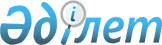 Бұқар жырау аудандық мәслихатының 2018 жылғы 29 наурыздағы № 26 "Бұқар жырау аудандық мәслихатының аппараты" мемлекеттік мекемесінің "Б" корпусы мемлекеттік әкімшілік қызметшілерінің қызметін бағалаудың әдістемесін бекіту туралы" шешімінің күші жойылды деп тану туралыҚарағанды облысы Бұқар жырау аудандық мәслихатының 2022 жылғы 1 тамыздағы № 7 шешімі. Қазақстан Республикасының Әділет министрлігінде 2022 жылғы 6 тамызда № 29034 болып тіркелді
      Қазақстан Республикасының "Құқықтық актілер туралы" Заңының 27- бабына сәйкес, Бұқар жырау аудандық мәслихаты ШЕШТІ:
      1. Бұқар жырау аудандық мәслихатының 2018 жылғы 29 наурыздағы № 26 "Бұқар жырау аудандық мәслихатының аппараты" мемлекеттік мекемесінің "Б" корпусы мемлекеттік әкімшілік қызметшілерінің қызметін бағалаудың әдістемесін бекіту туралы" (нормативтік құқықтық актілерді мемлекеттік тіркеу Тізілімінде № 4687 болып тіркелген) шешімінің күші жойылды деп танылсын.
      2. Осы шешім алғашқы ресми жарияланған күнінен кейін күнтізбелік он күн өткен соң қолданысқа енгізіледі.
					© 2012. Қазақстан Республикасы Әділет министрлігінің «Қазақстан Республикасының Заңнама және құқықтық ақпарат институты» ШЖҚ РМК
				
      Мәслихаттың хатшысы

А. Әли
